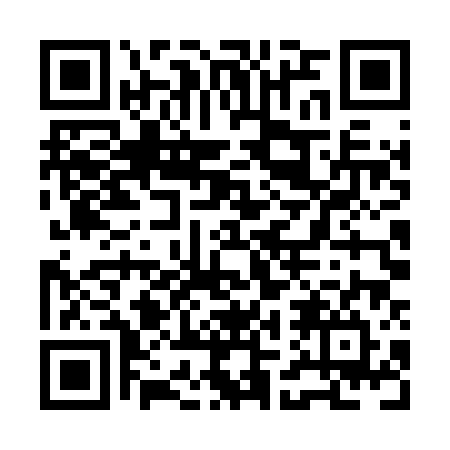 Prayer times for Durgy Hill Heights, Vermont, USAMon 1 Jul 2024 - Wed 31 Jul 2024High Latitude Method: Angle Based RulePrayer Calculation Method: Islamic Society of North AmericaAsar Calculation Method: ShafiPrayer times provided by https://www.salahtimes.comDateDayFajrSunriseDhuhrAsrMaghribIsha1Mon3:265:1512:565:028:3710:262Tue3:275:1612:565:028:3710:263Wed3:285:1612:575:028:3710:254Thu3:295:1712:575:028:3710:255Fri3:305:1712:575:028:3610:246Sat3:315:1812:575:028:3610:237Sun3:325:1912:575:028:3510:228Mon3:335:2012:575:028:3510:229Tue3:345:2012:585:028:3510:2110Wed3:355:2112:585:028:3410:2011Thu3:365:2212:585:028:3310:1912Fri3:375:2312:585:028:3310:1813Sat3:395:2312:585:028:3210:1714Sun3:405:2412:585:028:3210:1615Mon3:415:2512:585:028:3110:1516Tue3:435:2612:585:028:3010:1317Wed3:445:2712:585:028:2910:1218Thu3:455:2812:595:028:2910:1119Fri3:475:2912:595:018:2810:1020Sat3:485:3012:595:018:2710:0821Sun3:505:3112:595:018:2610:0722Mon3:515:3212:595:018:2510:0523Tue3:535:3312:595:008:2410:0424Wed3:545:3412:595:008:2310:0325Thu3:565:3512:595:008:2210:0126Fri3:575:3612:595:008:219:5927Sat3:595:3712:594:598:209:5828Sun4:005:3812:594:598:199:5629Mon4:025:3912:594:588:189:5530Tue4:035:4012:594:588:179:5331Wed4:055:4112:594:588:169:51